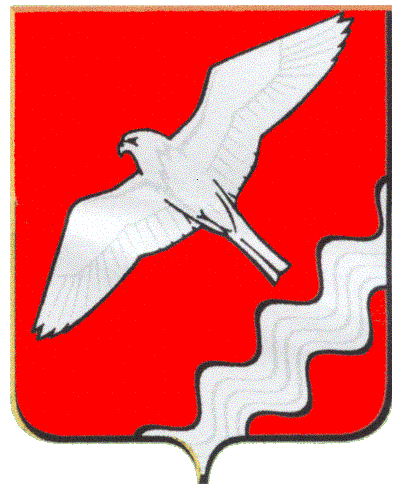 ГЛАВА МУНИЦИПАЛЬНОГО ОБРАЗОВАНИЯКРАСНОУФИМСКИЙ ОКРУГПОСТАНОВЛЕНИЕот 07.09.2017 г.   № 89г. КрасноуфимскОб утверждении положения о проведении на территории Муниципального образования Красноуфимский округ  информационно-пропагандистских мероприятий по разъяснению сущности терроризма и экстремизма, их общественной опасности, а также формированию у граждан неприятия идеологии терроризма и экстремистских проявленийВ соответствии с Федеральными законами от 06 октября 2003 года № 131-ФЗ "Об общих принципах организации местного самоуправления в Российской Федерации", от 06 марта 2006 года № 35-ФЗ "О противодействии терроризму", от 25 июля 2002 года № 114-ФЗ "О противодействии экстремистской деятельности", в целях реализации подпункта 13.2.2 вопроса IV выписки из протокола совместного заседания Антитеррористической комиссии в Свердловской области и оперативного штаба в Свердловской области от 29.08.2016, руководствуясь ст. 26 Устава Муниципального образования Красноуфимский округП О С Т А Н О В Л Я Ю:1. Утвердить прилагаемые:1) Положение о проведении на территории Муниципального образования Красноуфимский округ информационно-пропагандистских мероприятий по разъяснению сущности терроризма и экстремизма, их общественной опасности, а также по формированию у граждан неприятия идеологии терроризма и экстремистских проявлений;2) План реализации информационно-пропагандистских мероприятий по разъяснению сущности терроризма и экстремизма, их общественной опасности, а также по формированию у граждан неприятия идеологии терроризма и экстремистских проявлений.Разместить настоящее постановление на сайте МО Красноуфимский округ.Контроль за выполнением настоящего постановления оставляю за собой. ГлаваМуниципального образованияКрасноуфимский округ								О.В. РяписовУтвержденоПостановлением Главы МОКрасноуфимский округот  07 сентября 2017 г. № 89ПОЛОЖЕНИЕО ПРОВЕДЕНИИ НА ТЕРРИТОРИИ МУНИЦИПАЛЬНОГО ОБРАЗОВАНИЯ КРАСНОУФИМСКИЙ ОКРУГ ИНФОРМАЦИОННО-ПРОПАГАНДИСТСКИХ МЕРОПРИЯТИЙ ПО РАЗЪЯСНЕНИЮ СУЩНОСТИ ТЕРРОРИЗМА И ЭКСТРЕМИЗМА,ИХ ОБЩЕСТВЕННОЙ ОПАСНОСТИ, А ТАКЖЕ ПО ФОРМИРОВАНИЮ У ГРАЖДАН НЕПРИЯТИЯ ИДЕОЛОГИИ ТЕРРОРИЗМА И ЭКСТРЕМИСТСКИХ ПРОЯВЛЕНИЙI. ОБЩИЕ ПОЛОЖЕНИЯ1. Настоящее Положение об организации и проведении информационно-пропагандистских мероприятий по разъяснению сущности терроризма и экстремизма, их общественной опасности, а также формированию у граждан неприятия идеологии терроризма и экстремистских проявлений, в том числе путем распространения информационных материалов, печатной продукции, проведения разъяснительной работы и иных мероприятий на территории Муниципального образования Красноуфимский округ  (далее - Положение), направлено на реализацию полномочий органов местного самоуправления Муниципального образования Красноуфимский округ, муниципальных учреждений, организаций всех форм собственности, общественных объединений, расположенных и действующих на территории Муниципального образования Красноуфимский округ, в области противодействия терроризму и экстремизму.2. Настоящее Положение в соответствии с действующим законодательством Российской Федерации и Свердловской области определяет правовые и организационные основы осуществления информационно-пропагандистских мероприятий по разъяснению сущности терроризма и экстремизма, их общественной опасности, а также формированию у граждан неприятия идеологии терроризма и экстремистских проявлений, в том числе путем распространения информационных материалов, печатной продукции, проведения разъяснительной работы и иных мероприятий органами местного самоуправления Муниципального образования Красноуфимский округ, муниципальными учреждениями, организациями всех форм собственности, общественными объединениями, расположенными и действующими на территории Муниципального образования Красноуфимский округ .3. Для целей настоящего Положения применяется понятие "информационно-пропагандистские мероприятия по разъяснению сущности терроризма и экстремизма, их общественной опасности, а также формированию у граждан неприятия идеологии терроризма и экстремистских проявлений, в том числе путем распространения информационных материалов, печатной продукции, проведения разъяснительной работы и иных мероприятий на территории Муниципального образования Красноуфимский округ" - это комплекс информационно-просветительских, информационно-пропагандистских мероприятий среди всех групп населения Муниципального образования Красноуфимский округ, направленный на формирование неприятия идеологии терроризма и экстремистских проявлений.II. ОСНОВНЫЕ ЦЕЛИ И ЗАДАЧИ4. Основными целями информационно-пропагандистских мероприятий по разъяснению сущности терроризма и экстремизма, их общественной опасности, а также формированию у граждан неприятия идеологии терроризма и экстремистских проявлений на территории Муниципального образования Красноуфимский округ  являются:1) противодействие терроризму и экстремизму на территории Муниципального образования Красноуфимский округ;2) формирование единого антитеррористического информационного сообщества на основе постоянно действующих и взаимодействующих информационных ресурсов;3) оказание позитивного воздействия на граждан Муниципального образования Красноуфимский округ с целью формирования у них неприятия идеологии терроризма и экстремистских проявлений;4) формирование толерантности и межэтнической культуры среди населения Муниципального образования Красноуфимский округ, особенно в молодежной среде, профилактика агрессивного поведения;5) недопущение радикализации различных групп населения Муниципального образования Красноуфимский округ, прежде всего молодежи, и вовлечения их в террористическую и экстремистскую деятельность;6) снижение социальной напряженности, обеспечение общественно-политической и социально-экономической стабильности на территории Муниципального образования Красноуфимский округ;7) предупреждение и пресечение распространения идеологии терроризма и экстремистских проявлений на территории Муниципального образования Красноуфимский округ.5. Основными задачами организации и проведения информационно-пропагандистских мероприятий, направленных на раскрытие сущности и разъяснения общественной опасности терроризма и экстремизма, оказание позитивного воздействия на граждан с целью формирования у них неприятия идеологии терроризма и экстремистских проявлений являются:1) информирование населения по вопросам противодействия терроризму и экстремизму на территории Муниципального образования Красноуфимский округ;2) проведение разъяснительно-воспитательной работы среди детей и молодежи, направленной на формирование культуры межэтнического, межконфессионального общения и навыков личной безопасности;3) информационно-пропагандистская работа среди населения Муниципального образования Красноуфимский округ, направленная на устранение причин и условий, способствующих совершению действий экстремистского и террористического характера;4) недопущение пропаганды и публичного демонстрирования нацистской атрибутики и символики, сходных с нацистской до степени смешения, наличия свастики и иных элементов экстремистской направленности на объектах, расположенных на территории Муниципального образования Красноуфимский округ.III. ОСНОВНЫЕ НАПРАВЛЕНИЯИНФОРМАЦИОННО-ПРОПАГАНДИСТСКИХ МЕРОПРИЯТИЙПО РАЗЪЯСНЕНИЮ СУЩНОСТИ ТЕРРОРИЗМА И ЭКСТРЕМИЗМА,ИХ ОБЩЕСТВЕННОЙ ОПАСНОСТИ, А ТАКЖЕ ФОРМИРОВАНИЮУ ГРАЖДАН МУНИЦИПАЛЬНОГО ОБРАЗОВАНИЯ КРАСНОУФИМСКИЙ ОКРУГ НЕПРИЯТИЯ ИДЕОЛОГИИ ТЕРРОРИЗМА И ЭКСТРЕМИСТСКИХ ПРОЯВЛЕНИЙ6. Основными направлениями проведения информационно-пропагандистских мероприятий по разъяснению сущности терроризма и экстремизма их общественной опасности, а также формированию у граждан неприятия идеологии терроризма и экстремистских проявлений на территории Муниципального образования Красноуфимский округ являются:1) организация и проведение информационно-пропагандистских мероприятий, направленных на раскрытие сущности и разъяснение общественной опасности терроризма и экстремизма;2) обучение населения Муниципального образования Красноуфимский округ формам и методам предупреждения террористических угроз, порядку действий при их возникновении, а также при ликвидации последствий их проявлений;3) разработка и распространение памяток, листовок, размещение актуальной тематической информации в средствах массовой информации, в том числе на официальных сайтах отраслевых органов местного самоуправления, муниципальных учреждений, организаций, учреждений, предприятий всех форм собственности, а также общественных объединений, расположенных и действующих на территории Муниципального образования Красноуфимский округ ;4) организация и проведение тематических занятий с обучающимися образовательных организаций, детских и подростковых культурно-досуговых учреждений, расположенных и действующих на территории Муниципального образования Красноуфимский округ, независимо от форм собственности, направленных на формирование уважения, принятия и понимания богатого многообразия культур народов Российской Федерации, их традиций и ценностей, профилактику проявлений ксенофобии и укрепления толерантности;5) проведение постоянной разъяснительной работы среди молодежи Муниципального образования Красноуфимский округ в форме бесед, семинаров, тематических публичных мероприятий, направленных на разъяснение сущности терроризма и его общественной опасности, гармонизацию межэтнических и межкультурных отношений, а также формированию у молодежи неприятия идеологии терроризма и экстремистских проявлений;6) приобретение, изготовление и использование на территории Муниципального образования Красноуфимский округ наглядных пособий, учебно-методических пособий, видеороликов, кино- и видеофильмов по антитеррористической тематике, толерантного отношения к людям других национальностей и религиозных конфессий с целью формирования у населения неприятия терроризма и экстремизма как явлений, а также уважительного отношения к культуре и традициям народов, проживающих на территории Муниципального образования Красноуфимский округ;7) участие в проведении мониторинга местных печатных СМИ, электронных СМИ и социальных сетей информационно-телекоммуникационной сети Интернет с целью выявления негативных социальных явлений и ситуаций на территории Муниципального образования Красноуфимский округ;8) участие в использовании местных средств массовой информации и информационно-телекоммуникационной сети Интернет, а также средств наружной рекламы для оказания профилактического воздействия на лиц, наиболее подверженных или попавших под влияние идеологии терроризма и экстремистских проявлений;9) участие в выявлении и привлечении к ответственности в соответствии с действующим законодательством лиц, распространяющих печатную, кино-, фото-, аудио- и видеопродукцию, направленную на пропаганду идеологии терроризма, экстремистских идей, возбуждение социальной, расовой, национальной и религиозной розни, а также пропагандирующих фашизм, шовинизм, антисемитизм и национально-экстремистские взгляды;10) обеспечение функционирования и модернизации возможностей информационной страницы "Антитеррористическая безопасность» на официальном сайте Муниципального образования Красноуфимский округ;11) организация и проведение на территории Муниципального образования Красноуфимский округ Дня солидарности в борьбе с терроризмом.IV. УЧАСТИЕ ОРГАНОВ МЕСТНОГО САМОУПРАВЛЕНИЯМУНИЦИПАЛЬНОГО ОБРАЗОВАНИЯ КРАСНОУФИМСКИЙ ОКРУГ, МУНИЦИПАЛЬНЫХ УЧРЕЖДЕНИЙ, ОРГАНИЗАЦИЙ ВСЕХ ФОРМ СОБСТВЕННОСТИ, ОСУЩЕСТВЛЯЮЩИХ СВОЮ ДЕЯТЕЛЬНОСТЬ НА ТЕРРИТОРИИ МУНИЦИПАЛЬНОГО ОБРАЗОВАНИЯ КРАСНОУФИМСКИЙ ОКРУГ, В ИНФОРМАЦИОННО-ПРОПАГАНДИСТСКИХ МЕРОПРИЯТИЯХПО РАЗЪЯСНЕНИЮ СУЩНОСТИ ТЕРРОРИЗМА И ЭКСТРЕМИЗМА,ИХ ОБЩЕСТВЕННОЙ ОПАСНОСТИ, А ТАКЖЕ ФОРМИРОВАНИЮУ ГРАЖДАН НЕПРИЯТИЯ ИДЕОЛОГИИ ТЕРРОРИЗМАИ ЭКСТРЕМИСТСКИХ ПРОЯВЛЕНИЙ7. С целью реализации основных направлений проведения информационно-пропагандистских мероприятий по разъяснению сущности терроризма и экстремизма, их общественной опасности, формированию у граждан неприятия идеологии терроризма и экстремистских проявлений, а также формированию на территории Муниципального образования Красноуфимский округ единого антитеррористического информационного сообщества, участие в информационно-пропагандистских мероприятиях принимают органы местного самоуправления Муниципального образования Красноуфимский округ, муниципальные учреждения, организации, учреждения и предприятия всех форм собственности (далее - организации), общественные объединения, расположенные и действующие на территории Муниципального образования Красноуфимский округ, в рамках законодательства Российской Федерации, Свердловской области, муниципальных нормативно-правовых актов Администрации Муниципального образования Красноуфимский округ, а также в пределах решения своих уставных задач и компетенции.8. Обучение населения Муниципального образования Красноуфимский округ способам предупреждения террористических угроз и экстремистских проявлений, порядку действий при их возникновении, а также при ликвидации последствий их проявлений проводится:1) с работающим населением:в организациях в рамках подготовки по программе обучения работающего населения в области гражданской обороны и защиты от чрезвычайных ситуаций природного и техногенного характера;в государственном казенном учреждении дополнительного образования (повышения квалификации) специалистов Свердловской области "Учебно-методический центр по гражданской обороне и чрезвычайным ситуациям Свердловской области" и на курсах УМЦ ГОЧС г. Екатеринбург;во время проведения учений и тренировок по гражданской обороне и защите от чрезвычайных ситуаций по месту работы;путем самостоятельного изучения с использованием электронных и печатных средств массовой информации (телевидение, радио, интернет-ресурсы, печатные издания);2) с неработающим населением:в учебно-консультационных пунктах по гражданской обороне по программе подготовки неработающего населения к действиям в чрезвычайных ситуациях;во время проведения учений и тренировок по гражданской обороне и защите от чрезвычайных ситуаций по месту жительства;путем самостоятельного изучения с использованием электронных и печатных средств массовой информации (телевидение, радио, интернет-ресурсы, печатные издания);3) с обучающимися образовательных организаций, осуществляющих образовательную деятельность по основным общеобразовательным программам, образовательным программам среднего профессионального образования и образовательным программам высшего образования:при проведении занятий в учебное время по соответствующим программам в рамках курса "Основы безопасности жизнедеятельности" и дисциплины "Безопасность жизнедеятельности";при проведении бесед, игровых программ, тематических занятий, конкурсов, с просмотром кино- и видеороликов и т.п. по профилактике терроризма и экстремизма с последующим их разъяснением;во время проведения учений и тренировок по гражданской обороне и защите от чрезвычайных ситуаций по месту учебы;путем самостоятельного изучения с использованием электронных и печатных средств массовой информации (телевидение, радио, интернет-ресурсы, печатные издания).9. Рекомендовать руководителям организаций, учреждений, предприятий:1) проведение обучения персонала способам предупреждения террористических угроз и экстремистских проявлений, порядку действий при их возникновении, а также при ликвидации последствий их проявлений;2) размещение на территории подчиненных объектов информационных стендов по профилактике терроризма и экстремизма;3) распространение среди персонала листовок и памяток с полезной информацией по способам предупреждения террористических угроз и экстремистских проявлений, порядку действий при их возникновении, а также при ликвидации последствий их проявлений;4) использование местных средств массовой информации, официальных информационных сайтов, средств наружной рекламы для размещения социально значимой информации по разъяснению сущности терроризма и экстремизма, их общественной опасности, а также формирования у граждан неприятия идеологии терроризма и экстремистских проявлений;5) проведение ежегодно в преддверии 3 сентября мероприятия, посвященного Дню солидарности в борьбе с терроризмом, а также принятие участия в мероприятиях в честь Дня солидарности в борьбе с терроризмом;6) приглашение для организации и проведения мероприятий представителей территориальных органов федеральных органов исполнительной власти, членов Антитеррористической комиссии Муниципального образования Красноуфимский округ, Межведомственной комиссии по профилактике экстремизма в Муниципальном образовании Красноуфимский округ и иных специалистов в области противодействия терроризму и экстремизму, а также ветеранов боевых действий - участников контртеррористических операций.10. Рекомендовать руководителям территориальных органов федеральных органов исполнительной власти, осуществляющих свою деятельность на территории Муниципального образования Красноуфимский округ, проводить по направлениям профессиональной деятельности информационно-пропагандистские мероприятия по разъяснению сущности терроризма и экстремизма, их общественной опасности, формированию у граждан неприятия идеологии терроризма и экстремистских проявлений, а также оказывают содействие руководителям организаций в подготовке и проведении таких мероприятий.11. Рекомендовать руководителям средств массовой информации, осуществляющим свою деятельность на территории Муниципального образования Красноуфимский округ, независимо от форм собственности, принимать участие в подготовке и публикации материалов по профилактике терроризма и экстремизма.V. ФИНАНСОВОЕ ОБЕСПЕЧЕНИЕИНФОРМАЦИОННО-ПРОПАГАНДИСТСКИХ МЕРОПРИЯТИЙПО РАЗЪЯСНЕНИЮ СУЩНОСТИ ТЕРРОРИЗМА И ЭКСТРЕМИЗМАОБЩЕСТВЕННОЙ ОПАСНОСТИ, А ТАКЖЕ ФОРМИРОВАНИЮУ ГРАЖДАН НЕПРИЯТИЯ ИДЕОЛОГИИ ТЕРРОРИЗМАИ ЭКСТРЕМИСТСКИХ ПРОЯВЛЕНИЙ12. Финансовое обеспечение информационно-пропагандистских мероприятий по разъяснению сущности терроризма и экстремизма, их общественной опасности, а также формированию у граждан неприятия идеологии терроризма и экстремистских проявлений осуществляется:1) для организаций, финансируемых за счет средств федерального бюджета, - за счет средств организаций и федерального бюджета;2) для организаций, финансируемых за счет средств областного бюджета, - за счет средств организаций и областного бюджета;3) для организаций, финансируемых за счет средств бюджета Муниципального образования Красноуфимский округ, - за счет средств организаций и бюджета Муниципального образования Красноуфимский округ.УтвержденПостановлением Главы МОКрасноуфимский округот  07 сентября 2017 г. № 89ПЛАНРЕАЛИЗАЦИИ ИНФОРМАЦИОННО-ПРОПАГАНДИСТСКИХ МЕРОПРИЯТИЙПО РАЗЪЯСНЕНИЮ СУЩНОСТИ ТЕРРОРИЗМА И ЭКСТРЕМИЗМА,ИХ ОБЩЕСТВЕННОЙ ОПАСНОСТИ, А ТАКЖЕ ПО ФОРМИРОВАНИЮУ ГРАЖДАН НЕПРИЯТИЯ ИДЕОЛОГИИ ТЕРРОРИЗМАИ ЭКСТРЕМИСТСКИХ ПРОЯВЛЕНИЙ№  п/пМероприятияСрок проведенияМесто проведенияОтветственный за исполнение1Обучение населения Муниципального образования Красноуфимский округ способам предупреждения террористических угроз и экстремистских проявлений, порядку действий при их возникновении, а также при ликвидации последствий их проявлений:11) работающее населениепо программе обученияпредприятие, организации УМЦ ГОЧС г. ЕкатеринбургРуководители предприятий и организаций (по согласованию)12) неработающее населениепо программе обученияУКП МО Красноуфимский округАдминистрация Муниципального образования Красноуфимский округ13) с обучающимисяв рамках курса "Основы безопасности жизнедеятельности" и дисциплины "Безопасность жизнедеятельности"образовательные организацииПреподаватели образовательных организаций2Проведение учений и тренировок по гражданской обороне и защите от чрезвычайных ситуаций (в том числе террористических угроз) по месту работыПо графику предприятий и организацийПредприятия и организацииРуководители предприятий и организаций (по согласованию)3Размещение информационных стендов по профилактике терроризма и экстремизма1 полугодиеПредприятия и организацииРуководители предприятий и организаций (по согласованию)4Распространение листовок и памяток с информацией по способам предупреждения террористических угроз и экстремистских проявлений, порядку действий при их возникновении, а также при ликвидации последствий их проявленийпостоянноПредприятия и организацииРуководители предприятий и организаций (по согласованию)5Использование средств массовой информации, официальных информационных сайтов, средств наружной рекламы (в т.ч. сайтов предприятий и организаций) для размещения социально значимой информации по разъяснению сущности терроризма и экстремизма, их общественной опасности, а также формирования у граждан неприятия идеологии терроризма и экстремистских проявленийпостоянноПредприятия и организацииРуководители предприятий и организаций (по согласованию)6Проведение ежегодно в преддверии 3 сентября мероприятия, посвященного Дню солидарности в борьбе с терроризмом, а также принятие участия в мероприятиях в честь Дня солидарности в борьбе с терроризмомавгуст - сентябрьПредприятия и организации; образовательные организации; учреждения спорта; учреждения культурыРуководители предприятий и организаций (по согласованию); МОУО, Отдел по культуре и туризму, Комитет по физической культуре, спорту и  туризму.7Подготовка и публикации материалов по профилактике терроризма и экстремизмапостоянноСМИ Муниципального образования Красноуфимский округ независимо от форм собственностиРуководители средств массовой информации (по согласованию); АТК Муниципального образования Красноуфимский округ8Проведение конкурса публикаций материалов по профилактике терроризма и экстремизма3 кварталАдминистрация Муниципального образования Красноуфимский округКомиссия по подведению итогов конкурса9Проведение мониторинга местных печатных СМИ, электронных СМИ и социальных сетей информационно-телекоммуникационной сети Интернет с целью выявления негативных социальных явлений и ситуаций на территории Муниципального образования Красноуфимский округ постоянноСМИ Муниципального образования Красноуфимский округОтдел по делам ГО и ЧС Администрации Муниципального образования Красноуфимский округ10Обеспечение функционирования и модернизации возможностей информационной страницы "Антитеррористическая безопасность» на официальном сайте Муниципального образования Красноуфимский округпостоянноОфициальный сайт Муниципального образования Красноуфимский округОрганизационно-методический отдел Администрации Муниципального образования Красноуфимский округ